Schenectady Civic Players    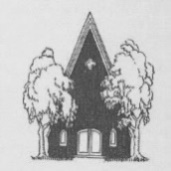        12 South Church Street, Schenectady, NY 12305        www.civicplayers.orgOpen auditions for . . .MARJORIE PRIME